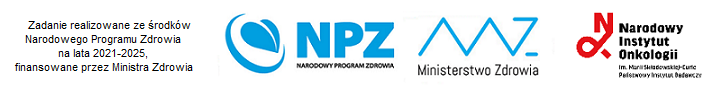 Załącznik nr 4 do ZO-1/22/BDUMOWA nr ...../2022Umowa na usługę przeprowadzenia spotkań superwizyjnych dla zespołu Telefonicznej Poradni Pomocy Palącym w latach 2022-25zawarta w dniu ……………2022r.  w Warszawie, zwana dalej Umową, pomiędzy: Narodowy Instytut Onkologii im Mari Skłodowskiej-Curie – Państwowy Instytut Badawczy z siedzibą w Warszawie, adres: 02-781 Warszawa ul. Roentgena 5, wpisanym do Rejestru Przedsiębiorców, w Sądzie Rejonowym m.st. Warszawy w Warszawie, XIII Wydział Gospodarczy Krajowego Rejestru Sądowego pod numerem KRS 0000144803, NIP 525-000-80-57, REGON 000288366, zwanym dalej  Zamawiającym, w imieniu którego działa, należycie umocowany: …………………………………………………………a……………………………., z siedzibą w …………., NIP .. , REGON:, reprezentowaną przez …………, zwanym dalej Wykonawcą Zwanych dalej osobno „Stroną”, a łącznie „Stronami”Umowa została zawarta z wyłączeniem stosowania przepisów ustawy Prawo zamówień publicznych na podstawie art. 2 ust. 1 pkt. 1 ustawy Prawo zamówień publicznych z dnia 11 września 2019r. z uwagi na wartość zamówienia mniejszą od kwoty 130 000 zł. – procedura ZO-1/22/BD w związku z realizacją  umowy zawartej między Zamawiającym a Ministrem Zdrowia Nr 6/9/85195/NPZ/2021/97/828 na realizację zadania z zakresu zdrowia publicznego w ramach Narodowego Programu Zdrowia na lata 2021 -2025 w zakresie Zadania nr 2: Realizacja szkoleń personelu medycznego w zakresie leczenia uzależnienia od nikotyny oraz prowadzenie Telefonicznej Poradni Pomocy Palącym, Celu Operacyjnego nr 2: Profilaktyka uzależnień.§1Zamawiający zleca, a Wykonawca zobowiązuje się w okresie określonym w § 6  ust. 1  do wykonania narzecz Zamawiającego następujących zadań:   1) przygotowanie i przeprowadzenie cyklu trzygodzinnych (w tym 15 minut przerwy) grupowych szkoleń superwizyjnych łącznie do 32 spotkań superwizyjnych tj. 96 godziny zegarowe dla zespołu 10 pracowników Telefonicznej Poradni Pomocy  Palącym;   2)   wykonanie usługi nastąpi z podziałem na etapy: - -  Etap I    obejmuje: od daty zawarcia umowy do 31.12.2022 r – nie więcej niż 8 superwizji,-  Etap II   obejmuje: od dnia 01.01.2023 r do 31.12.2023 r – nie więcej niż 8 superwizj, -  Etap III obejmuje: od dnia 01.01.2024 r do 31.12.2024 r – nie więcej niż 8 superwizji,-  Etap IV obejmuje: od dnia 01.01.2025 r do 31.12.2025 r – nie więcej niż 8 superwizji.Przedmiot niniejszej umowy będzie realizowany na podstawie umowy nr 6/9/85195/NPZ/2021/97/828 z dn. 29.09.2021 r., zawartej pomiędzy Ministrem Zdrowia a Zamawiającym. Umowa zostanie udostępniona na żądanie Wykonawcy po podpisaniu umowy, w zakresie, jakim go dotyczy.Superwizje prowadzone będą w konwencji podejścia skoncentrowanego na rozwiązaniach w filozofii i z wykorzystaniem narzędzi Terapii Skoncentrowanej na Rozwiązaniach. Przedmiotem superwizji będą sprawy zgłaszane przez uczestników superwizji w zakresie:                  1) konsultowania pracy własnej z klientami Telefonicznej Poradni Pomocy Palącym;  2) uzyskiwania pomocy w identyfikowaniu trudności i mocnych stron w pracy  z klientem;   3)wymiany doświadczeń, przemyśleń, wspólne zastanawianie się nad źródłami trudności, szukanie istoty  problemu, odnajdywanie nowych rozwiązań.5. W przypadku stacjonarnych superwizji powinny się odbyć na terenie m.st. Warszawa, chyba że Strony uzgodnią inaczej.§ 2Zamawiający może na wniosek Wykonawcy zapewnić Wykonawcy odpowiednie zaplecze techniczne dla prawidłowego wykonania umowy w zakresie dotyczącym §1 ust. 1, a w szczególności salę do realizacji superwizji.Wykonawca zobowiązuje się do:Sporządzania  i przekazywania przedstawicielowi Zamawiającego kwartalnych raportów na piśmie oraz w formie elektronicznej, w tym w formacie umożliwiającym edycję obejmujących: listy uczestników, harmonogram spotkań, informację dotyczącą tematyki zrealizowanych spotkań;zapewnienia wglądu we wszystkie dokumenty i materiały, związane z realizacją przedmiotu umowy Zamawiającego oraz innym instytucjom upoważnionym do kontroli realizacji projektu, m.in. Ministerstwu Zdrowia;dbania o udostępniony przez Zamawiającego sprzęt, urządzenia, narzędzia i materiały- w przypadku określonym w ust.1; rozliczenia się ze Zamawiającym z udostępnionych urządzeń lub sprzętu- w przypadku określonym w ust. 1;poddania się ewentualnej kontroli dokonywanej przez Zamawiającego oraz instytucje upoważnione do kontroli realizacji projektu, m.in. Ministerstwo Zdrowia;Wykonawca ponosi pełną odpowiedzialność za niewykonanie lub nienależyte wykonanie przedmiotu umowy.W przypadku wcześniejszego rozwiązania umowy niż termin wynikający z § 6 ust. 1 Wykonawca przekazuje wszelkie dokumenty, o których mowa w ust. 2 związane z realizacją umowy w terminie 7 dni od dnia rozwiązania umowy.Wykonawca oświadcza, że przekazane przez niego raporty i dokumenty nie będą stanowiły utworu w rozumieniu ustawy z dnia 4 lutego 1994 r. o prawie autorskim i prawach pokrewnych.Wszelkie listy obecności, formularze zgłoszeniowe, zaświadczenia o uczestnictwie i inne certyfikaty muszą zawierać w widocznym miejscu logotyp Ministerstwa Zdrowia, logotyp NPZ praz informację, że „Zadanie realizowane ze środków Narodowego Programu Zdrowia na lata 2021-2025, finansowane przez Ministra Zdrowia”. O logotypy Ministerstwa Zdrowia i NPZ należy wystąpić do Zamawiającego, który wystąpi do Ministerstwa.  § 3Wykonawca wykona zadania objęte niniejszą umową, bez bezpośredniego nadzoru i kierownictwa ze strony Zamawiającego, w miejscy i czasie przez siebie wybranym.Wykonawca zobowiązany jest wykonać umowę ze szczególną starannością, z uwzględnieniem obowiązujących przepisów prawa, standardów i reguł wykonywania czynności, koniecznych do realizacji umowy.Wykonawca zobowiązany jest niezwłocznie informować Zamawiającego, do  3 (trzech) dni od daty powzięcia wiadomości, w formie pisemnej lub drogą elektroniczną o wszelkich trudnościach i przeszkodach w realizacji przedmiotu umowy.§ 4Za wykonanie przedmiotu, o którym mowa w dotyczącym §1 ust.1  niniejszej umowy, Wykonawcy przysługuje wynagrodzenie w wysokości   …………….brutto  zł  (słownie:……………..) za jedną superwizję. Łączne wynagrodzenie Wykonawcy nie może przekroczyć kwoty …………………….. zł brutto.Wynagrodzenie będzie wypłacane Wykonawcy w transzach: Transza I (Etap I) :  do dnia 30.06.2022:  nie więcej niż  ………..  zł (słownie: ………………… zł) brutto Transza II (Etap I) : do dnia 31.12.2022:  nie więcej niż  …………  zł (słownie: ……………….. zł) bruttoTransza I (Etap II):  do dnia 30.06.2023:  nie więcej niż  ………..  zł (słownie: ………………… zł) brutto Transza II (Etap II) : do dnia 31.12.2023: nie więcej niż  …………  zł (słownie: ……………….. zł) bruttoTransza I (Etap III) :  do dnia 30.06.2024:  nie więcej niż  ………..  zł (słownie: ………………… zł) brutto Transza II (Etap III) : do dnia 31.12.2024: nie więcej niż  …………  zł (słownie: ……………….. zł) bruttoTransza I (Etap IV) :  do dnia 30.06.2025:  nie więcej niż  ………..  zł (słownie: ………………… zł) brutto Transza II (Etap IV) : do dnia 31.12.2025: nie więcej niż  …………  zł (słownie: ……………….. zł) bruttoCena za jedną superwizję zawiera w sobie wszelkie koszty niezbędne do realizacji niniejszej umowy. W przypadku Wykonawców będących osobami fizycznymi nieprowadzącymi działalności gospodarczej dodatkowo: Wynagrodzenie, o którym mowa w ust. 1 będzie wypłacone zgodnie z obowiązującymi w tym zakresie przepisami o podatku dochodowym od osób fizycznych i ubezpieczeniach społecznych (oświadczenie Wykonawcy do celów ubezpieczeniowych zawiera załącznik do rachunku  do umowy-Załącznika nr 3). Wykonawca przyjmuje do wiadomości, że Zamawiający ma obowiązek rozliczenia składek z tytułu ubezpieczeń społecznych zgodnie ze złożonym oświadczeniem, o którym mowa w zdaniu poprzedzającym, które każdorazowo powinno być dołączone do wystawionego rachunku.Zapłata wynagrodzenia, wskazanego w ust. 2, nastąpi po potwierdzeniu prawidłowości wykonania superwizji w okresie rozliczeniowym przez przedstawiciela Zamawiającego i przekazania raportu, o którym mowa w § 2 ust. 2 , w terminie do 30 dni od dnia złożenia przez Wykonawcę prawidłowo sporządzonego rachunku/faktury, przelewem na rachunek bankowy wskazany przez Zleceniobiorcę na rachunku/fakturze.Wykonawca dostarczy fakturę VAT/rachunek do Kancelarii Zamawiającego w Warszawie ul. W.K. Roentgena 5 lub do Działu Księgowości Zamawiającego w Warszawie przy ul. Wawelskiej 15B. Na rachunku/ fakturze należy podać numer niniejszej umowy. Wykonawca może przesłać Zamawiającemu ustrukturyzowaną fakturę elektroniczną za pośrednictwem Platformy Elektronicznego Fakturowania (PEF pod adresem: www.efaktura.gov.pl) na zasadach określonych w ustawie z dnia 9 listopada 2018 r. o elektronicznym fakturowaniu w zamówieniach publicznych, koncesjach na roboty budowlane lub usługi oraz partnerstwie publiczno – prywatnym. W takim przypadku Wykonawca przesyła fakturę za pośrednictwem skrzynki o następujących danych identyfikujących Zamawiającego: NIP: 5250008057, nazwa: Narodowy Instytut Onkologii im. Marii Skłodowskiej-Curie - Państwowy Instytut Badawczy. Informację o fakcie złożenia faktury za pośrednictwem PEF Wykonawca przesyła Zamawiającemu pocztą elektroniczną na adres: efaktury@pib-nio.pl.W przypadku nieterminowej płatności Wykonawca może zażądać zapłaty odsetek ustawowych za zwłokę, w wysokości określonej w art. 4 pkt 3 ustawy z dnia 8 marca 2013 r. o terminach zapłaty w transakcjach handlowych. Za datę zapłaty Strony przyjmują datę obciążenia rachunku bankowego Zamawiającego. Strony zgodnie potwierdzają, że zapłata należności, określonej w ust. 1, wyczerpuje całkowicie zobowiązania Zamawiającego wobec Wykonawcy z tytułu wykonania niniejszej umowy.Superwizje są sfinansowane w całości ze środków publicznych i służą dokształceniu pracowników zgodnie z treścią art. 43 ust.1 pkt 29 lit. c ustawy z dnia 11 marca 2004 r. o podatku od towarów i usług (Dz. U. 2011 r. nr 177, poz. 1054 ze zm.)Wynagrodzenie, o którym mowa w ust. 1 i 2 płatne jest ze środków przekazanych przez Ministerstwo Zdrowia w ramach umowy Zamawiającego z Ministrem Zdrowia nr 6/9/85195/NPZ/2021/97/828 z dn. 29.09.2021 r§ 5Przedstawicielem Zamawiającego wyznaczonym do nadzoru nad realizacją przedmiotu Umowy jest                                    ………………………………………………… nr tel.: ……………… e-mail: ……………….…….Przedstawicielem Wykonawcy wyznaczonym do nadzoru nad realizacją przedmiotu Umowy jest:                                …………………………………………………… nr tel.: ……………… e-mail: …………………….§ 6Umowa zostaje zawarta na czas określony od dnia zawarcia do dnia 31.12.2025 r.Superwizje zostaną przeprowadzone w miejscu i czasie wybranym przez Wykonawcę, uzgodnionym z przedstawicielem Zamawiającego (Kierownikiem programu pn. Prowadzenie Telefonicznej Poradni Pomocy Palącym). Przewiduje się możliwość realizacji grupowych spotkań superwizyjnych online. Wykonawca decyduje o wyborze platformy do spotkań online, z zastrzeżeniem, że powinna ona dawać gwarancję zachowania poufności a spotkanie powinno mieć charakter zamknięty- jedynie dla pracowników Zamawiającego.Dokładny harmonogram superwizji Wykonawca złoży w ciągu 3 dni od dnia zawarcia umowy odnośnie etapu I, następnie najpóźniej 14 dni przed rozpoczęciem każdego kolejnego etapu na ten etap. Przedstawiciel Zamawiającego ma prawo wnieść zastrzeżenia do harmonogramu, które Strony wspólnie rozstrzygną. § 71. Zamawiający ma prawo odstąpić od niniejszej umowy:w razie zaistnienia istotnej zmiany okoliczności powodującej, że wykonanie umowy nie leży w interesie publicznym, czego nie można było przewidzieć w chwili zawarcia umowy; Zamawiający może odstąpić od  umowy w terminie  30 dni od powzięcia wiadomości o tych okolicznościach, zawiadamiając o tym Wykonawcę na piśmie,w razie niezapewnienia w budżecie państwa środków na realizację niniejszego zadania w ramach Narodowego Programu Zdrowia przez Zamawiającego, będących w dyspozycji Ministra Zdrowia lub podjęcia decyzji przez Ministra Finansów lub Ministra Zdrowia o blokowaniu planowanych wydatków budżetu państwa na realizację Narodowego Programu Zdrowia,w przypadku niewykonania umowy lub rażącego naruszenia postanowień umowy przez Wykonawcę zawiadamiając go o tym na piśmie.Oświadczenie o odstąpieniu od umowy Zamawiający ma prawo złożyć w terminie 30 dni od dnia dowiedzenia się o okoliczności uprawniającej do odstąpienia.2.   W przypadku, o którym mowa w ust. 1, Wykonawca może żądać wyłącznie wynagrodzenia należytego z tytułu wykonania części umowy bez zastrzeżeń do daty jej rozwiązania.  W przypadku odstąpienia od Umowy przez Zamawiającego z przyczyn leżących po stronie Wykonawcy, Wykonawca zapłaci Zamawiającemu karę umowną w wysokości 10% łącznego wynagrodzenia brutto, określonego w § 4 ust. 1. W przypadku odstąpienia od Umowy przez Wykonawcę z przyczyn leżących po jego Stronie, Wykonawca zapłaci Zamawiającemu karę umowną w wysokości 5 % łącznego wynagrodzenia brutto, określonego w § 4 ust. 1, chyba że  przyczyna odstąpienia leży po stronie Zamawiającego.W przypadku niewykonania przez Wykonawcę przedmiotu umowy w terminach określonym w § 1 ust. 2 Umowy żadnej superwizji, Zamawiający ma prawo odstąpić od Umowy w całości lub w części i obciążyć Wykonawcę karą umowną w wysokości 10% łącznego wynagrodzenia brutto, określonego w § 4 ust. 1, chyba że przyczyny leżą po stronie Zamawiającego. W przypadku ujawnienia informacji poufnej, Zamawiającemu przysługuje prawo naliczania kary umownej w wysokości 10 000,00 zł za każdy ujawniony przypadek.Zamawiający może potrącać  kary umowne należne na podstawie niniejszej umowy z wynagrodzenia należnego Wykonawcy, na podstawie niniejszej umowy.Niezależnie od zastrzeżonych kar umownych Zamawiającemu przysługuje prawo dochodzenia od Wykonawcy odszkodowania na zasadach ogólnych. 8Wykonawca nie może przenieść praw i obowiązków wynikających z niniejszej umowy na osoby  trzecie, bez uprzedniej pisemnej zgody Zamawiającego, w szczególności na podstawie umowy przelewu wierzytelności, umowy poręczenia, umowy zastawu ani żadnej innej podobnej umowy, wskutek której dochodzi do przeniesienia praw i obowiązków Wykonawcy na osobę trzecią, w tym do zarządzania i administrowania wierzytelnością Wykonawcy.Czynność dokonana z naruszeniem ust. 1 jest nieważna. Strony zobowiązują się do nie ujawniania, nie publikowania, nie przekazywania, nie udostępniania w żaden inny sposób osobom trzecim jakichkolwiek danych o transakcjach  stron, jak również:informacji dotyczących podejmowania przez każdą ze stron czynności w toku realizacji niniejszej umowy,informacji zastrzeżonych jako tajemnice stron w rozumieniu Ustawy z dnia z dnia 16 kwietnia  1993 r. o zwalczaniu nieuczciwej konkurencji,innych informacji prawnie chronionych, które uzyskają w związku z realizacją niniejszej  umowy, bez względu na sposób i formę ich utrwalenia lub przekazania-  o ile informacje nie są powszechnie znane, bądź obowiązek ich ujawnienia nie wynika z obowiązujących przepisów prawa.4. Obowiązkiem zachowania poufności nie jest objęty fakt  zawarcia umowy ani jej treść w zakresie określonym obowiązującymi przepisami prawa.Każda ze stron może ujawnić informacje poufne z ograniczeniami wynikającymi z przepisów prawa -  członkom swoich władz, kancelariom prawnym, firmom audytorskim, pracownikom organów nadzoru, w takim zakresie w jakim będzie to niezbędne do wypełnienia przez nią zobowiązań wynikających z innej umowy.Każda ze Stron zobowiązuje się do ochrony informacji poufnych, udostępnionych przez drugą stronę w celu prowadzenia działań wynikających z niniejszej umowy i nie wykorzystywania ich przeciwko interesom drugiej strony.Warunki przetwarzania danych osobowych pacjentów Zamawiającego określone zostaną w odrębnej umowie powierzenia przetwarzania danych osobowych.W celu prawidłowego wykonania przez Wykonawcę obowiązków wynikających z niniejszej Umowy i wyłącznie w zakresie niezbędnym dla wykonania przez Wykonawcę takich obowiązków, Wykonawca zobowiązuje się do przetwarzania danych osobowych zgodnie z przepisami prawa powszechnie obowiązującego. Wykonywanie przez Wykonawcę operacji przetwarzania danych w zakresie lub w celu przekraczającym zakres i cel opisane powyżej wymaga każdorazowej pisemnej zgody Zamawiającego..Wykonawca zobowiązuje się zapoznać osoby przy udziale których wykonuje obowiązki umowne z  postanowieniami umowy dotyczącymi ochrony poufnych  informacji, oraz zobowiązać je do ich stosowania, a także do zachowania w tajemnicy.Zobowiązania określone w niniejszym paragrafie wiążą Strony w czasie obowiązywania niniejszej  Umowy oraz po jej rozwiązaniu lub wygaśnięciu .W przypadku ujawnienia informacji poufnej wbrew powyższym postanowieniom, Wykonawca ponosi odpowiedzialność odszkodowawczą za szkodę wyrządzoną Zamawiającemu wskutek ujawnienia informacji poufnej. 9 W przypadku, gdy okoliczności siły wyższej uniemożliwiają wykonanie jakichkolwiek ze zobowiązań umownych którejkolwiek ze Stron umowy, określony termin wykonania zobowiązań umownych będzie opóźniony na czas trwania okoliczności „siły wyższej” oraz odpowiednio o czas trwania jej skutków.Jako okoliczności siły wyższej rozumie się wydarzenia i okoliczności nadzwyczajne, nieprzewidywalne i niezależne od Stron umowy. W przypadku, gdy którakolwiek ze Stron nie jest w stanie wywiązać się ze swych zobowiązań umownych w związku z okolicznościami siły wyższej winna o tym poinformować drugą Stronę w formie pisemnej w terminie do  3 (trzech) dni od daty powzięcia wiadomości o zaistnieniu okoliczności siły wyższej. Strona, która w tym terminie nie powiadomi drugiej strony traci uprawnienie powoływania się na niemożność wykonania umowy z powodu zdarzeń siły wyższej. Gdy okoliczności siły wyższej, uniemożliwiają jednej ze Stron umowy wywiązanie się z zobowiązań umownych przez okres dłuższy niż 7 (siedem) dni, Strony umowy mogą rozwiązać umowę w całości lub w części. W przypadku rozwiązania umowy z tej przyczyny, jej wykonanie i końcowe rozliczenie będzie być uzgodnione przez strony umowy.W przypadku wystąpienia siły wyższej Wykonawca zobowiązuje się wdrożyć odpowiednie środki naprawcze, po uzyskaniu zgody Zamawiającego, w tym m.in. poprzez wyznaczenie innych osób do realizacji przedmiotu umowy. Przepis art. 2 ust. 6 i 7 stosuje się odpowiednio.§ 10Wykonawca oświadcza, że wypełnił obowiązki informacyjne przewidziane w art. 13 lub art. 14 rozporządzenia Parlamentu Europejskiego i Rady (UE) 2016/679 z dnia 27 kwietnia 2016 r. w sprawie ochrony osób fizycznych w związku z przetwarzaniem danych osobowych i w sprawie swobodnego przepływu takich danych oraz uchylenia dyrektywy 95/46/WE (ogólne rozporządzenie o ochronie danych) (Dz. Urz. UE L 119 z 04.05.2016) wobec osób fizycznych, od których dane osobowe bezpośrednio lub pośrednio pozyskał w celu zawarcia i realizacji Umowy .dodatkowa klauzula stosowana w przypadku,
gdy Wykonawca jest osobą fizyczną, w tym przedsiębiorcą prowadzącym działalność gospodarcząZgodnie z art. 13 rozporządzenia Parlamentu Europejskiego i Rady (UE) 2016/679 z dnia 27 kwietnia 2016r. w sprawie ochrony osób fizycznych w związku z przetwarzaniem danych osobowych i w sprawie swobodnego przepływu takich danych oraz uchylenia dyrektywy 95/46/WE (ogólne rozporządzenie o ochronie danych) (Dz. Urz. UE L 119 z 04.05.2016), dalej „RODO”, Zamawiający informuje , że:Administratorem danych osobowych Wykonawcy jest Narodowy Instytut Onkologii im. Marii Skłodowskiej-Curie – Państwowy Instytut Badawczy (dalej „NIO-PIB”) ul. W.K. Roentgena 5, 02-781 Warszawa.Z Inspektorem Ochrony Danych w NIO-PIB można się skontaktować telefonicznie lub e-mailowo. Telefon 22 5462889, e-mail iod@pib-nio.pl.Podstawę prawną przetwarzania stanowi:: art. 6 ust. 1 lit. b) RODO, gdy jest niezbędne podjęcie działań przed zawarciem umowy, na żądanie osoby, której dane dotyczą;art. 6 ust. 1 lit. c) RODO, w związku z obowiązującymi przepisami prawa, w szczególności z: zustawą z dnia z dnia 29 września 1994 r. o rachunkowości,ustawą z dnia 6 września 2001 r. o dostępie do informacji publicznej,ustawą z dnia 14 lipca 1983 r. o narodowym zasobie archiwalnym i archiwach;art. 6 ust. 1 lit. f) RODO, ze względu na uzasadnione interesy Administratora, w zakresie: ustalenia, obrony i dochodzenia roszczeń, tworzenia zestawień, analiz i statystyk na potrzeby wewnętrzne Administratora.Odbiorcami danych osobowych Wykonawcy mogą być osoby lub podmioty, którym udostępniona zostanie dokumentacja postępowania w oparciu o ustawę o dostępie do informacji publicznej, a także  podmioty uprawnione na podstawie przepisów prawa, podmioty kontrolne i nadzorcze, procesorzy w związku ze zleconymi przez Zamawiającego  działaniami, osoby lub podmioty wykonywujące na rzecz NIO-PIB usługi doradcze, konsultacyjne, audytowe oraz świadczące pomoc prawną.Dane osobowe Wykonawcy będą przetwarzane przez okres 10 lat od końca roku w którym wygasła umowa. Okres przetwarzania może zostać każdorazowo przedłużony o czas przedawnienia roszczeń, jeżeli przetwarzanie danych osobowych będzie niezbędne dla dochodzenia ewentualnych roszczeń lub obrony przed takimi roszczeniami. Po tym okresie dane będą przetwarzane jedynie w zakresie i przez czas wymagany przepisami prawa, w szczególności przepisami o rachunkowości i prawa podatkowego oraz o narodowym zasobie archiwalnym i archiwach.Podanie przez Wykonawcę danych osobowych jest dobrowolne, jednak brak tych danych może skutkować niemożnością zawarcia i realizacji umowy.W odniesieniu do danych osobowych Wykonawcy decyzje nie będą podejmowane w sposób zautomatyzowany, zgodnie z art. 22 RODO.Wykonawca posiada:na podstawie art. 15 RODO prawo dostępu do danych osobowych;na podstawie art. 16 RODO prawo do sprostowania danych osobowych ;na podstawie art. 18 RODO prawo żądania od administratora ograniczenia przetwarzania danych osobowych z zastrzeżeniem przypadków, o których mowa w art. 18 ust. 2 RODO;prawo do wniesienia skargi do Prezesa Urzędu Ochrony Danych Osobowych, gdy Wykonawca uzna, że przetwarzanie jego danych osobowych narusza przepisy RODO.Wykonawcy nie przysługuje:w związku z art. 17 ust. 3 lit. b, d lub e RODO prawo do usunięcia danych osobowych;prawo do przenoszenia danych osobowych, o którym mowa w art. 20 RODO;na podstawie art. 21 RODO prawo sprzeciwu, wobec przetwarzania danych osobowych, gdyż podstawą prawną przetwarzania jest art. 6 ust. 1 lit. b/c RODO. 11Wszelkie zmiany umowy wymagają formy pisemnego aneksu pod rygorem nieważności.Wszelkie spory wynikłe na podstawie niniejszej umowy podlegać będą rozstrzygnięciu sądu właściwego miejscowo dla siedziby Zamawiającego.3.   W sprawach nie uregulowanych w niniejszej umowie zastosowanie znajdują przepisy Kodeksu Cywilnego.4. Na podstawie art. 4c ustawy z dnia 9 marca 2013 r. o przeciwdziałaniu nadmiernym opóźnieniom w transakcjach handlowych Zamawiający oświadcza, że posiada status dużego przedsiębiorcy w rozumieniu art. 4 pkt 6 powyższej ustawy.5. Umowa została sporządzona w trzech jednobrzmiących egzemplarzach, jeden dla Wykonawcy oraz 2 egzemplarze dla Zamawiającego.Załączniki do umowy:  Załącznik nr 1 - Oferta WykonawcyKlauzula informacyjna dla pracowników/zleceniobiorców Wykonawcy, których dane osobowe wskazano w umowieWzór rachunku do umowy wraz z załącznikiem- Oświadczeniem do celów ubezpieczeniowychZAMAWIAJĄCY								WYKONAWCAZałącznik nr 3 do umowy nr ……………../2022NIO-PIB								Warszawa, dnia....................Rachunek do umowy nr ……………/2022za wykonanie zleconych czynności zgodnie z umową nr.………………....... zawartą dnia...........................za okres od …………..... do ......................... dla : Narodowego Instytutu Onkologii – Państwowego Instytutu Badawczego im. M. Skłodowskiej-Curie Adres: 02-781 Warszawa ul. W. K. Roentgena 5Nazwisko : ....................Imię : .................... Nazwisko rodowe....................data ur. : .................... P E S E L : .................... NIP : ....................*obywatelstwo: ............. ADRES : kod.........miejscowość........... ul...........................gmina : ....................województwo : .................... nr rach.bank.: ............................. właściwy Urząd Skarbowy.: .............................. adres: ............................ Wynagrodzenie brutto …..................................... złSłownie……………………………………………….złOświadczam, że zlecone mi czynności zostały wykonane poza czasem pracy, wynikającym z wiążącej mnie z Zamawiającym umowy o pracę*. Oświadczam, że powyższy rachunek wypełniłem(am) w sposób zgodny z treścią zawartej umowy nr ……/2021 i odpowiadający faktycznemu stanowi rzeczy oraz jestem świadoma/my odpowiedzialności karno-skarbowej i odpowiedzialności odszkodowawczej wobec Zamawiającego w wypadku jakiejkolwiek wadliwości treści niniejszego oświadczenia........................................................                                                                        	  podpis WykonawcyPotwierdzam wykonanie zlecenia w sposób prawidłowy i zgodny z treścią umowy nr ……./2022.Potwierdzam wykonanie umowy nr ………./2022 poza czasem pracy, wynikającym z wiążącej Zamawiającego z Wykonawcą umowy o pracę*. …………………………………                                                                              podpis osoby potwierdzającej wykonanie przedmiotu umowy 					Zatwierdzam do wypłaty ................................................        	 			.…………………………….........      Główny Księgowy                         			               Dyrektor lub osoba upoważniona * niepotrzebne skreśliZałącznik do rachunku  do umowy nr ……………../2022NIO-PIBZAŁĄCZNIK DO RACHUNKU DO UMOWY NR………………../2022NAZWISKO.....................IMIĘ ..... ... ..... .....PESEL... ... .. .... .......................TEL. KONTAKTOWY............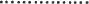 Oświadczam, że jestem objęty obowiązkowym ubezpieczeniem społecznym z tytułu stosunku pracy lub z innych tytułów i moje łączne, miesięczne wynagrodzenie (BEZ WYNAGRODZENIA WYNIKAJĄCEGO Z UMOWY, DO KTÓREJ ZAŁĄCZAM NINIEJSZE OŚWIADCZENIE), stanowiące podstawę do składek społecznych w każdym miesiącu jest równe lub większe od minimalnego wynagrodzenia za pracę określonego przez właściwe przepisy prawa:TAK *NIE *Jestem zatrudniony na podstawie:Umowa o pracęTAK *NIE *Umowa zlecenieTAK *NIE *Prowadzę działalność gospodarczą i z tego tytułu opłacam składki społeczne w pełnej wysokości (nie korzystam z warunków preferencyjnych):TAK *NIE *Pobieram emeryturę/rentę na podstawie decyzji ZUS nr ………………………………..TAK *NIE *Jestem studentem studiów I (licencjackich) lub Il stopnia (magisterskich), który nie ukończył 26 roku życia:     TAK *     NIE *Jestem	zarejestrowany 	jako	osoba	bezrobotna	w	Urzędzie	Pracy w (nazwa i adres urzędu): …………………………………………                TAK *                NIE *O każdej zmianie wyżej wymienionych okoliczności, w szczególności o utracie któregoś z w/w tytułów do ubezpieczeń społecznych, zobowiązuję się niezwłocznie, w terminie nie dłuższym niż 2 dni od daty zaistnienia zmiany, poinformować Zamawiającego na piśmie.Oświadczam, że powyższe informacje podaję zgodnie ze stanem faktycznym i jestem świadomy odpowiedzialności karnej za podanie nieprawdy lub zatajenie prawdy.data i podpis Wykonawcy* Niepotrzebne skreślić